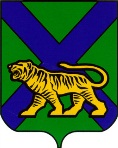 ТЕРРИТОРИАЛЬНАЯ ИЗБИРАТЕЛЬНАЯ  КОМИССИЯ
МИХАЙЛОВСКОГО РАЙОНАРешение05. 06. 2020года   	                                                                    №      146/783 О распределении избирательных бюллетеней для проведения общероссийского голосования по вопросу одобрения изменений в Конституцию Российской Федерациипередаваемых участковым избирательным комиссиямВ соответствии с порядком изготовления и доставки  бюллетеней для общероссийского голосования по вопросу одобрения изменений в Конституцию Российской Федерации, а также осуществления контроля за их изготовлением и доставкой, утвержденным постановлением Центральной избирательной комиссии Российской Федерации от 20 марта 2020 года № 244/1806-7 «О вопросах, связанных с изготовлением и доставкой   бюллетеней для общероссийского голосования по вопросу одобрения изменений в Конституцию Российской Федерации», территориальная избирательная комиссия Михайловского района р е ш и л а:1. Передать в участковые избирательные комиссии по акту следующее количество избирательных бюллетеней: 2. Контроль за выполнением настоящего постановления возложить на секретаря избирательной комиссии Лукашенко В.В. Номер избирательного участкаСтрана*Число избирателей (цифру избирателей берем по состоянию на 1 января)Количество избирательных бюллетеней (распределяем ну где – то по 80% - 90% из общего списка избирателей из остатка   делаем резерв ТИК)17011398137017021107110017031541151017041523150017059999801706519500170727225017083423301709134313001710274270171112312017126216001713613           600171419018017151741170017161725170017171666160017181569150017198818601720899           8801721120212001722395            3801723384 3801724268           26017251516          140017266006001727494          500172884801729509          500173015015017311381301732124612201733240           2301734330           320173572            70ИтогоИтого2697426270   МППредседатель территориальной избирательной комиссии___________________(подпись)Веремчук А.А.МПМПСекретарь территориальной избирательной комиссии___________________(подпись)Лукашенко В.В